Een tijdelijke ZondagsbriefGeen ‘Liturgie’ en geen ‘Nieuwsbrief’ die passen bij gewone kerkdiensten. Het zijn nu ongewone tijden door de coronacrisis, waardoor we uit preventie tegen verdere besmetting geen kerkdiensten organiseren. Maar om toch de band te houden als leden van de Protestantse Gemeente te Oostkapelle, wel deze “Tijdelijke Zondagsbrief”.Wie deze Zondagsbrief wil ontvangen, hierbij de oproep om uw e-mailadres door te geven aan onze scriba Ron Waverijn, via : info@pgoostkapelle  Of om aan te geven dat u geen e-mail hebt, maar wel schriftelijke informatie wil: bel Ron Waverijn telefoon 582119 of bezorg een briefje aan het adres: Poolsterstraat 6. Alvast veel dank voor uw medewerking.Zondagochtend wijdingEen korte ‘zondagochtend wijding’ kunt u beluisteren via onze website www.pgoostkapelle.nl  Op de ‘Home’ pagina kijkt u naar de rubriek ‘Aankomende diensten’ en klik op driehoekje.Voor een alternatieve kerkdienst zijn er ‘s zondags twee andere mogelijkheden. -zondagmorgen om 9.20 uur via de TV zender NPO-2 een kerkdienst van de PKN; -zondagmorgen om 10 uur via website ‘Geloven in de Delta’ kerkdienst uit Zeeland. Kerkdiensten op weg naar PasenIn de week vóór en met Pasen zelf, organiseren we als Cluster gezamenlijke kerkdiensten. De diensten zijn te volgen via:  www.kerkdienstgemist.nl  >  Zoek kerk? Typ: Westkapelle en klik op groene bolletje > klik op: Protestantse Gemeente Westkapelle > klik op: datum.---Witte Donderdag 9 april om 19.00 uur  ds. Ph.A. Beukenhorst (Oostkapelle)---Goede Vrijdag 10 april om 19.00 uur   ds. F. van Slooten (Grijpskerke) ---Paasdienst 12 april om 9.30u  ds.R.de Reus (Aagt-Domb) en ds.P.van Bruggen (Wkp).Pastorale berichten- We denken aan velen en bidden hen de onmisbare troost en kracht toe van de Eeuwige.   WEBSITE KERK:  www.pgoostkapelle.nl                                 TijdelijkeZondagsbriefvan de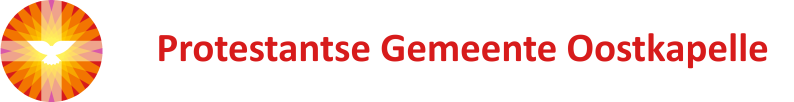 voor zondag 5 april 2020Predikant:  ds. Ph.A. BeukenhorstDuinweg 36, 4356 AS OostkapelleTelefoon: 0118-586648 GebedGod, het is stil op straat, een kwaad virus waart als een spook rond over uw wereld en wij weten niet hoe en wat en hoelang.Richt onze ogen op U en op Uw Zoon Jezus Christus, die kwam om mensen te redden.Schenk ons uw goede Geest om te vertrouwen op een nieuwe morgen.Trouwe God, bevrijd ons van zorgen en kom gauw!   Amen.(bij Liedboek lied 1003 ‘Stil is de straat’,Hans Tissink)